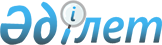 Көкшетау қалалық мәслихатының 2020 жылғы 24 желтоқсандағы № С-49/2 "2021-2023 жылдарға арналған қалалық бюджеті туралы" шешіміне өзгерістер енгізу туралыАқмола облысы Көкшетау қалалық мәслихатының 2021 жылғы 16 наурыздағы № С-3/2 шешімі. Ақмола облысының Әділет департаментінде 2021 жылғы 19 наурызда № 8397 болып тіркелді
      Қазақстан Республикасының 2008 жылғы 4 желтоқсандағы Бюджет кодексінің 106 бабының 4 тармағына, "Қазақстан Республикасындағы жергілікті мемлекеттік басқару және өзін-өзі басқару туралы" Қазақстан Республикасының 2001 жылғы 23 қаңтардағы Заңының 6-бабына сәйкес, Көкшетау қалалық мәслихаты ШЕШІМ ҚАБЫЛДАДЫ:
      1. Көкшетау қалалық мәслихатының "2021-2023 жылдарға арналған қалалық бюджеті туралы" 2020 жылғы 24 желтоқсандағы № С-49/2 (Нормативтік құқықтық актілерді мемлекеттік тіркеу тізілімінде № 8289 болып тіркелген, 2021 жылғы 11 қаңтарда Қазақстан Республикасы нормативтік құқықтық актілерінің электрондық түрдегі эталондық бақылау банкінде жарияланған) шешіміне келесі өзгерістер енгізілсін:
      1 тармақ жаңа редакцияда баяндалсын:
      "1. 2021–2023 жылдарға арналған қалалық бюджеті тиісінше 1, 2 және 3-қосымшаларға сәйкес, оның ішінде 2021 жылға келесі көлемдерде бекітілсін:
      1) кірістер – 30 654 209,0 мың теңге, соның ішінде:
      салықтық түсімдер – 20 813 721,0 мың теңге;
      салықтық емес түсімдер – 165 135,0 мың теңге;
      негізгі капиталды сатудан түсетін түсімдер – 1 825 911,0 мың теңге;
      трансферттер түсімі – 7 849 442,0 мың теңге;
      2) шығындар – 31 898 521,5 мың теңге;
      3) таза бюджеттік кредиттеу – - 34 011,0 мың теңге, соның ішінде:
      бюджеттік кредиттер – 122 514,0 мың теңге;
      бюджеттік кредиттерді өтеу – 156 525,0 мың теңге;
      4) қаржы активтерімен операциялар бойынша сальдо – 300 800,0 мың теңге, соның ішінде:
      қаржы активтерін сатып алу – 300 800,0 мың теңге;
      5) бюджет тапшылығы (профициті) – - 1 511 101,5 мың теңге;
      6) бюджет тапшылығын қаржыландыру (профицитін пайдалану) – 1 511 101,5 мың теңге.";
      4 тармақ жаңа редакцияда жазылсын:
      "4. Қалалық бюджет шығындарында қарастырылғаны ескерілсін:
      1) 10 000,0 мың теңге сомасында трансферттер, Краснояр ауылдық округіне соның ішінде:
      санитарияға 9 000,0 мың теңге сомасында;
      автомобиль жолдарының жұмыс істеуін қамтамасыз етуге 1 000,0 мың теңге сомасында;
      2) 336 132,0 мың теңге сомасында кент, ауылдық округ бюджетіне бюджеттік субвенциялар, соның ішінде:
      Краснояр ауылдық округіне 162 631,0 мың теңге сомасында;
      Станционный кентіне 173 501,0 мың теңге сомасында.";
      7 тармақ жаңа редакцияда жазылсын:
      "7. 2021 жылға 421 177,7 мың теңге сомасында қаланың жергілікті атқарушы органның резерві бекітілсін.";
      көрсетілген шешімнің қосымшасы, осы шешімнің 1 қосымшасына сәйкес жаңа редакцияда жазылсын.
      2. Осы шешім Ақмола облысының Әділет департаментінде мемлекеттік тіркелген күнінен бастап күшіне енеді және 2021 жылдың 1 қаңтарынан бастап қолданысқа енгізіледі.
      "КЕЛІСІЛДІ" 2021 жылға арналған қалалық бюджет
					© 2012. Қазақстан Республикасы Әділет министрлігінің «Қазақстан Республикасының Заңнама және құқықтық ақпарат институты» ШЖҚ РМК
				
      Көкшетау қалалық
мәслихаты сессиясының
төрайымы

Р.Арыстанкызы

      Көкшетау қалалық
мәслихатының хатшысы

Р.Калишев

      Көкшетау қаласының әкімдігі
Көкшетау қалалық мәслихатының
2021 жылғы 16 наурыздағы
№ С-3/2 шешіміне
қосымшаКөкшетау қалалық мәслихатының
2020 жылғы 24 желтоқсандағы
№ С-49/2 шешіміне
1 қосымша
Санаты
Санаты
Санаты
Санаты
Сома мың теңге
Сыныбы
Сыныбы
Сыныбы
Сома мың теңге
Кіші сыныбы
Кіші сыныбы
Сома мың теңге
Атауы
Сома мың теңге
1
2
3
4
5
I. Кірістер
30654209,0
1
Салықтық түсімдер
20813721,0
1
01
Табыс салығы
240891,0
2
Жеке табыс салығы
240891,0
1
03
Әлеуметтiк салық
7904241,0
1
Әлеуметтік салық
7904241,0
1
04
Меншiкке салынатын салықтар
1926414,0
1
Мүлiкке салынатын салықтар
1062884,0
3
Жер салығы
98460,0
4
Көлiк құралдарына салынатын салық
765070,0
1
05
Тауарларға, жұмыстарға және қызметтерге салынатын iшкi салықтар
10412175,0
2
Акциздер
10094365,0
3
Табиғи және басқа да ресурстарды пайдаланғаны үшiн түсетiн түсiмдер
82000,0
4
Кәсiпкерлiк және кәсiби қызметтi жүргiзгенi үшiн алынатын алымдар
235810,0
1
08
Заңдық маңызы бар әрекеттерді жасағаны және (немесе) оған уәкілеттігі бар мемлекеттік органдар немесе лауазымды адамдар құжаттар бергені үшін алынатын міндетті төлемдер
330000,0
1
Мемлекеттік баж
330000,0
2
Салықтық емес түсiмдер
165135,0
2
01
Мемлекеттік меншіктен түсетін кірістер
51499,0
1
Мемлекеттік кәсіпорындардың таза кірісі бөлігінің түсімдері
2766,0
5
Мемлекет меншігіндегі мүлікті жалға беруден түсетін кірістер
48733,0
2
02
Мемлекеттiк бюджеттен қаржыландырылатын мемлекеттiк мекемелердiң тауарларды (жұмыстарды, қызметтердi) өткiзуiнен түсетiн түсiмдер
2266,0
1
Мемлекеттiк бюджеттен қаржыландырылатын мемлекеттiк мекемелердiң тауарларды (жұмыстарды, қызметтердi) өткiзуiнен түсетiн түсiмдер
2266,0
2
03
Мемлекеттiк бюджеттен қаржыландырылатын мемлекеттiк мекемелер ұйымдастыратын мемлекеттiк сатып алуды өткiзуден түсетiн ақша түсiмдерi
31,0
1
Мемлекеттiк бюджеттен қаржыландырылатын мемлекеттiк мекемелер ұйымдастыратын мемлекеттiк сатып алуды өткiзуден түсетiн ақша түсiмдерi
31,0
2
04
Мемлекеттік бюджеттен қаржыландырылатын, сондай-ақ Қазақстан Республикасы Ұлттық Банкінің бюджетінен (шығыстар сметасынан) қамтылатын және қаржыландырылатын мемлекеттік мекемелер салатын айыппұлдар, өсімпұлдар, санкциялар, өндіріп алулар
13602,0
1
Мұнай секторы ұйымдарынан және Жәбірленушілерге өтемақы қорына түсетін түсімдерді қоспағанда, мемлекеттік бюджеттен қаржыландырылатын, сондай-ақ Қазақстан Республикасы Ұлттық Банкінің бюджетінен (шығыстар сметасынан) қамтылатын және қаржыландырылатын мемлекеттік мекемелер салатын айыппұлдар, өсімпұлдар, санкциялар, өндіріп алулар
13602,0
2
06
Басқа да салықтық емес түсiмдер
97737,0
1
Басқа да салықтық емес түсiмдер
97737,0
3
Негізгі капиталды сатудан түсетін түсімдер
1825911,0
01
Мемлекеттік мекемелерге бекітілген мемлекеттік мүлікті сату
1663911,0
1
Мемлекеттік мекемелерге бекітілген мемлекеттік мүлікті сату
1663911,0
03
Жердi және материалдық емес активтердi сату
162000,0
1
Жерді сату
132000,0
2
Материалдық емес активтерді сату 
30000,0
4
Трансферттердің түсімдері
7849442,0
02
Мемлекеттiк басқарудың жоғары тұрған органдарынан түсетiн трансферттер
7849442,0
2
Облыстық бюджеттен түсетiн трансферттер
7849442,0
Функционалдық топ
Функционалдық топ
Функционалдық топ
Функционалдық топ
Сома мың теңге
Бюджеттік бағдарламалардың әкімшісі
Бюджеттік бағдарламалардың әкімшісі
Бюджеттік бағдарламалардың әкімшісі
Сома мың теңге
Бағдарлама
Бағдарлама
Сома мың теңге
Атауы
Сома мың теңге
1
2
3
4
II. Шығындар
31 898 521,5
01
Жалпы сипаттағы мемлекеттiк қызметтер 
609 108,5
112
Аудан (облыстық маңызы бар қала) мәслихатының аппараты
28 435,9
001
Аудан (облыстық маңызы бар қала) мәслихатының қызметін қамтамасыз ету жөніндегі қызметтер
28 435,9
122
Аудан (облыстық маңызы бар қала) әкімінің аппараты
234 748,4
001
Аудан (облыстық маңызы бар қала) әкімінің қызметін қамтамасыз ету жөніндегі қызметтер
229 140,5
003
Мемлекеттік органның күрделі шығыстары
5 607,9
452
Ауданның (облыстық маңызы бар қаланың) қаржы бөлімі
56 175,0
001
Ауданның (облыстық маңызы бар қаланың) бюджетін орындау және коммуналдық меншігін басқару саласындағы мемлекеттік саясатты іске асыру жөніндегі қызметтер 
43 026,0
003
Салық салу мақсатында мүлікті бағалауды жүргізу
7 051,0
010
Жекешелендіру, коммуналдық меншікті басқару, жекешелендіруден кейінгі қызмет және осыған байланысты дауларды реттеу
6 098,0
453
Ауданның (облыстық маңызы бар қаланың) экономика және бюджеттік жоспарлау бөлімі
37 326,4
001
Экономикалық саясатты, мемлекеттік жоспарлау жүйесін қалыптастыру және дамыту саласындағы мемлекеттік саясатты іске асыру жөніндегі қызметтер
37 326,4
458
Ауданның (облыстық маңызы бар қаланың) тұрғын үй-коммуналдық шаруашылығы, жолаушылар көлігі және автомобиль жолдары бөлімі
152 422,8
001
Жергілікті деңгейде тұрғын үй-коммуналдық шаруашылығы, жолаушылар көлігі және автомобиль жолдары саласындағы мемлекеттік саясатты іске асыру жөніндегі қызметтер
142 422,8
113
Төменгі тұрған бюджеттерге берілетін нысаналы ағымдағы трансферттер
10 000,0
467
Ауданның (облыстық маңызы бар қаланың) құрылыс бөлімі
100 000,0
040
Мемлекеттік органдардың объектілерін дамыту
100 000,0
Облыстық бюджеттен берілетін трансферттер есебiнен
100 000,0
02
Қорғаныс
41 184,7
122
Аудан (облыстық маңызы бар қала) әкімінің аппараты
41 184,7
005
Жалпыға бірдей әскери міндетті атқару шеңберіндегі іс-шаралар
36 184,7
006
Аудан (облыстық маңызы бар қала) ауқымындағы төтенше жағдайлардың алдын алу және оларды жою
5 000,0
03
Қоғамдық тәртіп, қауіпсіздік, құқықтық, сот, қылмыстық-атқару 
219 358,0
458
Ауданның (облыстық маңызы бар қаланың) тұрғын үй-коммуналдық шаруашылығы, жолаушылар көлігі және автомобиль жолдары бөлімі
202 792,0
021
Елдi мекендерде жол қозғалысы қауiпсiздiгін қамтамасыз ету
202 792,0
499
Ауданның (облыстық маңызы бар қаланың) азаматтық хал актілерін тіркеу бөлімі 
16 566,0
001
Жергілікті деңгейде азаматтық хал актілерін тіркеу саласындағы мемлекеттік саясатты іске асыру жөніндегі қызметтер
16 566,0
06
Әлеуметтiк көмек және әлеуметтiк қамсыздандыру
2 059 566,0
451
Ауданның (облыстық маңызы бар қаланың) жұмыспен қамту және әлеуметтік бағдарламалар бөлімі
575 914,0
005
Мемлекеттік атаулы әлеуметтік көмек 
575 914,0
451
Ауданның (облыстық маңызы бар қаланың) жұмыспен қамту және әлеуметтік бағдарламалар бөлімі
1 097 766,4
002
Жұмыспен қамту бағдарламасы
260 180,0
004
Ауылдық жерлерде тұратын денсаулық сақтау, білім беру, әлеуметтік қамтамасыз ету, мәдениет, спорт және ветеринар мамандарына отын сатып алуға Қазақстан Республикасының заңнамасына сәйкес әлеуметтік көмек көрсету
19 502,0
006
Тұрғын үйге көмек көрсету
16 200,0
007
Жергілікті өкілетті органдардың шешімі бойынша мұқтаж азаматтардың жекелеген топтарына әлеуметтік көмек
260 361,0
010
Үйден тәрбиеленіп оқытылатын мүгедек балаларды материалдық қамтамасыз ету
5 746,0
013
Белгіленген тұрғылықты жері жоқ тұлғаларды әлеуметтік бейімдеу
85 759,4
014
Мұқтаж азаматтарға үйде әлеуметтiк көмек көрсету
210 307,0
017
Оңалтудың жеке бағдарламасына сәйкес мұқтаж мүгедектердi мiндеттi гигиеналық құралдармен қамтамасыз ету, қозғалуға қиындығы бар бірінші топтағы мүгедектерге жеке көмекшінің және есту бойынша мүгедектерге қолмен көрсететiн тіл маманының қызметтерін ұсыну 
182 850,0
023
Жұмыспен қамту орталықтарының қызметін қамтамасыз ету
56 861,0
458
Ауданның (облыстық маңызы бар қаланың) тұрғын үй-коммуналдық шаруашылығы, жолаушылар көлігі және автомобиль жолдары бөлімі
31 316,0
068
Жергілікті өкілдік органдардың шешімі бойынша қалалық қоғамдық көлікте (таксиден басқа) жеңілдікпен, тегін жол жүру түрінде азаматтардың жекелеген санаттарын әлеуметтік қолдау
31 316,0
451
Ауданның (облыстық маңызы бар қаланың) жұмыспен қамту және әлеуметтік бағдарламалар бөлімі
354 569,6
001
Жергілікті деңгейде халық үшін әлеуметтік бағдарламаларды жұмыспен қамтуды қамтамасыз етуді іске асыру саласындағы мемлекеттік саясатты іске асыру жөніндегі қызметтер 
74 902,8
011
Жәрдемақыларды және басқа да әлеуметтік төлемдерді есептеу, төлеу мен жеткізу бойынша қызметтерге ақы төлеу 
3 108,0
021
Мемлекеттік органның күрделі шығыстары
13 454,0
050
Қазақстан Республикасында мүгедектердің құқықтарын қамтамасыз етуге және өмір сүру сапасын жақсарту 
151 375,0
054
Үкіметтік емес ұйымдарда мемлекеттік әлеуметтік тапсырысты орналастыру
105 709,0
067
Ведомстволық бағыныстағы мемлекеттік мекемелер мен ұйымдардың күрделі шығыстары
6 020,8
07
Тұрғын үй-коммуналдық шаруашылық
8 401 349,7
458
Ауданның (облыстық маңызы бар қаланың) тұрғын үй-коммуналдық шаруашылығы, жолаушылар көлігі және автомобиль жолдары бөлімі
876 200,0
002
Мемлекеттiк қажеттiлiктер үшiн жер учаскелерiн алып қою, соның iшiнде сатып алу жолымен алып қою және осыған байланысты жылжымайтын мүлiктi иелiктен айыру
873 800,0
031
Кондоминиум объектісіне техникалық паспорттар дайындау
2 400,0
467
Ауданның (облыстық маңызы бар қаланың) құрылыс бөлімі
4 260 821,9
003
Коммуналдық тұрғын үй қорының тұрғын үйін жобалау және (немесе) салу, реконструкциялау
3 718 582,2
004
Инженерлік-коммуникациялық инфрақұрылымды жобалау, дамыту және (немесе) жайластыру
542 239,7
479
Ауданның (облыстық маңызы бар қаланың) тұрғын үй инспекциясы бөлімі 
24 849,0
001
Жергілікті деңгейде тұрғын үй қоры саласындағы мемлекеттік саясатты іске асыру жөніндегі қызметтер
24 849,0
458
Ауданның (облыстық маңызы бар қаланың) тұрғын үй-коммуналдық шаруашылығы, жолаушылар көлігі және автомобиль жолдары бөлімі
222 066,2
048
Қаланы және елді мекендерді абаттандыруды дамыту
222 066,2
467
Ауданның (облыстық маңызы бар қаланың) құрылыс бөлімі
901 979,7
006
Сумен жабдықтау және су бұру жүйесін дамыту
901 979,7
458
Ауданның (облыстық маңызы бар қаланың) тұрғын үй-коммуналдық шаруашылығы, жолаушылар көлігі және автомобиль жолдары бөлімі
2 115 432,9
015
Елдi мекендердегі көшелердi жарықтандыру
365 605,9
016
Елдi мекендердiң санитариясын қамтамасыз ету
1 012 555,0
017
Жерлеу орындарын ұстау және туыстары жоқ адамдарды жерлеу
11 654,0
018
Елдi мекендердi абаттандыру және көгалдандыру
725 618,0
08
Мәдениет, спорт, туризм және ақпараттық кеңістiк
806 542,2
455
Ауданның (облыстық маңызы бар қаланың) мәдениет және тілдерді дамыту бөлімі
182 884,0
003
Мәдени-демалыс жұмысын қолдау
182 884,0
467
Ауданның (облыстық маңызы бар қаланың) құрылыс бөлімі
253 477,2
011
Мәдениет объектілерін дамыту
253 477,2
465
Ауданның (облыстық маңызы бар қаланың) дене шынықтыру және спорт бөлімі
58 059,4
001
Жергілікті деңгейде дене шынықтыру және спорт саласындағы мемлекеттік саясатты іске асыру жөніндегі қызметтер
16 628,4
006
Аудандық (облыстық маңызы бар қалалық) деңгейде спорттық жарыстар өткiзу
7 582,0
007
Әртүрлi спорт түрлерi бойынша аудан (облыстық маңызы бар қала) құрама командаларының мүшелерiн дайындау және олардың облыстық спорт жарыстарына қатысуы
33 849,0
455
Ауданның (облыстық маңызы бар қаланың) мәдениет және тілдерді дамыту бөлімі
183 217,6
006
Аудандық (қалалық) кiтапханалардың жұмыс iстеуi
147 081,7
007
Мемлекеттік тілді және Қазақстан халқының басқа да тілдерін дамыту
36 135,9
456
Ауданның (облыстық маңызы бар қаланың) ішкі саясат бөлімі
47 800,0
002
Мемлекеттік ақпараттық саясат жүргізу жөніндегі қызметтер
47 800,0
455
Ауданның (облыстық маңызы бар қаланың) мәдениет және тілдерді дамыту бөлімі
30 506,4
001
Жергілікті деңгейде тілдерді және мәдениетті дамыту саласындағы мемлекеттік саясатты іске асыру жөніндегі қызметтер
18 943,4
032
Ведомстволық бағыныстағы мемлекеттік мекемелер мен ұйымдардың күрделі шығыстары
5 954,0
113
Төменгі тұрған бюджеттерге берілетін нысаналы ағымдағы трансферттер
5 609,0
456
Ауданның (облыстық маңызы бар қаланың) ішкі саясат бөлімі
50 597,6
001
Жергілікті деңгейде ақпарат, мемлекеттілікті нығайту және азаматтардың әлеуметтік сенімділігін қалыптастыру саласында мемлекеттік саясатты іске асыру жөніндегі қызметтер
36 490,5
003
Жастар саясаты саласында іс-шараларды іске асыру
14 107,1
9
Отын-энергетика кешенi және жер қойнауын пайдалану
217 340,4
467
Ауданның (облыстық маңызы бар қаланың) құрылыс бөлімі
217 340,4
009
Жылу-энергетикалық жүйені дамыту
217 340,4
10
Ауыл, су, орман, балық шаруашылығы, ерекше қорғалатын табиғи аумақтар, қоршаған ортаны және жануарлар дүниесін қорғау, жер қатынастары
69 370,3
462
Ауданның (облыстық маңызы бар қаланың) ауыл шаруашылығы бөлімі
13 594,3
001
Жергілікті деңгейде ауыл шаруашылығы саласындағы мемлекеттік саясатты іске асыру жөніндегі қызметтер
13 594,3
467
Ауданның (облыстық маңызы бар қаланың) құрылыс бөлімі
1 000,0
010
Ауыл шаруашылығы объектілерін дамыту
1 000,0
463
Ауданның (облыстық маңызы бар қаланың) жер қатынастары бөлімі
32 889,0
001
Аудан (облыстық маңызы бар қала) аумағында жер қатынастарын реттеу саласындағы мемлекеттік саясатты іске асыру жөніндегі қызметтер
32 889,0
453
Ауданның (облыстық маңызы бар қаланың) экономика және бюджеттік жоспарлау бөлімі
21 887,0
099
Мамандарға әлеуметтік қолдау көрсету жөніндегі шараларды іске асыру
21 887,0
11
Өнеркәсіп, сәулет, қала құрылысы және құрылыс қызметі
121 589,0
467
Ауданның (облыстық маңызы бар қаланың) құрылыс бөлімі
40 528,0
001
Жергілікті деңгейде құрылыс саласындағы мемлекеттік саясатты іске асыру жөніндегі қызметтер
40 528,0
468
Ауданның (облыстық маңызы бар қаланың) сәулет және қала құрылысы бөлімі
81 061,0
001
Жергілікті деңгейде сәулет және қала құрылысы саласындағы мемлекеттік саясатты іске асыру жөніндегі қызметтер
23 961,0
003
Аудан аумағында қала құрылысын дамыту схемаларын және елді мекендердің бас жоспарларын әзірлеу
57 100,0
12
Көлiк және коммуникация
2 117 037,7
458
Ауданның (облыстық маңызы бар қаланың) тұрғын үй-коммуналдық шаруашылығы, жолаушылар көлігі және автомобиль жолдары бөлімі
2 117 037,7
022
Көлік инфрақұрылымын дамыту
1 178 652,8
023
Автомобиль жолдарының жұмыс істеуін қамтамасыз ету
101 870,9
045
Аудандық маңызы бар автомобиль жолдарын және елді - мекендердің көшелерін күрделі және орташа жөндеу
50 262,0
051
Көлiк инфрақұрылымының басым жобаларын іске асыру
138 341,0
037
Әлеуметтік маңызы бар қалалық (ауылдық), қала маңындағы және ауданішілік қатынастар бойынша жолаушылар тасымалдарын субсидиялау
647 911,0
13
Басқалар
757 595,7
469
Ауданның (облыстық маңызы бар қаланың) кәсіпкерлік бөлімі
20 200,0
001
Жергілікті деңгейде кәсіпкерлікті дамыту саласындағы мемлекеттік саясатты іске асыру жөніндегі қызметтер
17 876,0
003
Кәсіпкерлік қызметті қолдау
2 324,0
452
Ауданның (облыстық маңызы бар қаланың) қаржы бөлімі
421 177,7
012
Ауданның (облыстық маңызы бар қаланың) жергілікті атқарушы органының резерві 
421 177,7
467
Ауданның (облыстық маңызы бар қаланың) құрылыс бөлімі
316 218,0
079
"Ауыл -Ел бесігі"жобасы щеңберінде ауылдық елді мекендердегі әлеуметтік және инфрақұрылымдарды дамыту
316 218,0
14
Борышқа қызмет көрсету
482 919,0
452
Ауданның (облыстық маңызы бар қаланың) қаржы бөлімі
482 919,0
013
Жергілікті атқарушы органдардың облыстық бюджеттен қарыздар бойынша сыйақылар мен өзге де төлемдерді төлеу бойынша борышына қызмет көрсету
482 919,0
15
Трансферттер
15 995 560,3
452
Ауданның (облыстық маңызы бар қаланың) қаржы бөлімі
15 995 560,3
006
Пайдаланылмаған (толық пайдаланылмаған) нысаналы трансферттерді қайтару
306 532,5
007
Бюджеттік алып қоюлар
5 958 454,0
024
Заңнаманы өзгертуге байланысты жоғары тұрған бюджеттің шығындарын өтеуге төменгі тұрған бюджеттен ағымдағы нысаналы трансферттер
9 394 440,0
038
Субвенциялар
336 132,0
052
Қазақстан Республикасы Үкіметінің шешімі бойынша толық пайдалануға рұқсат етілген, өткен қаржы жылында бөлінген, пайдаланылмаған (түгел пайдаланылмаған) нысаналы даму трансферттерінің сомасын қайтару
1,8
III. Таза бюджеттік кредиттеу:
- 34 011,0
Бюджеттік кредиттер
122 514,0
10
Ауыл, су, орман, балық шаруашылығы, ерекше қорғалатын табиғи аумақтар, қоршаған ортаны және жануарлар дүниесін қорғау, жер қатынастары
122 514,0
453
Ауданның (облыстық маңызы бар қаланың) экономика және бюджеттік жоспарлау бөлімі
122 514,0
006
Мамандарды әлеуметтік қолдау шараларын іске асыру үшін бюджеттік кредиттер
122 514,0
Бюджеттік кредиттерді өтеу
5
Бюджеттік кредиттерді өтеу
156 525,0
01
Бюджеттік кредиттерді өтеу
156 525,0
1
Мемлекеттік бюджеттен берілген бюджеттік кредиттерді өтеу
156 525,0
IV. Қаржы активтерімен операциялар бойынша сальдо
300 800,0
қаржы активтерін сатып алу
300 800,0
13
Басқалар
300 800,0
122
Аудан (облыстық маңызы бар қала) әкімінің аппараты
300 800,0
065
Заңды тұлғалардың жарғылық капиталын қалыптастыру немесе ұлғайту
300 800,0
V. Бюджет тапшылығы (профициті)
- 1 511 101,5
VI. Бюджет тапшылығын қаржыландыру (профицитін пайдалану)
1 511 101,5